郵便等投票証明書交付申請書公職選挙法施行令第５９条の３の規定によって郵便等投票証明書の交付を受けたいので、必要書類を添え申請します。令和　　　年　　　月　　　日長浜市選挙管理委員会　委員長　　　　　　　　　　あて＜添付書類＞　次のいずれかを添付ください。①身体障害者手帳の写し②戦傷病者手帳の写し③介護保険の被保険証の写し④施行令５９条の２第１号または第２号に規定する両下肢等の障害の程度を証明する書面＜備　考＞　氏名は、必ず自分で書いてください。郵便等投票証明書交付申請書公職選挙法施行令第５９条の３の規定によって郵便等投票証明書の交付を受けたいので、必要書類を添え申請します。令和○○年△△月××日長浜市選挙管理委員会　委員長　　　　　　　　あて＜添付書類＞　次のいずれかを添付ください。①身体障害者手帳の写し②戦傷病者手帳の写し③介護保険の被保険証の写し④施行令５９条の２第１号または第２号に規定する両下肢等の障害の程度を証明する書面＜備　考＞　氏名は、必ず自分で書いてください。選挙人名簿に記載されている住所長 浜 市　　　　　　生　年　月　日大・昭・平・西暦　　　年　　月　　日生氏　　　　　名選挙人名簿に記載されている住所長 浜 市　八幡東　町　６３２ 番地生　年　月　日大･昭･平･西暦　１２年　３月　４日生氏　　　　　名長浜　太郎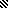 